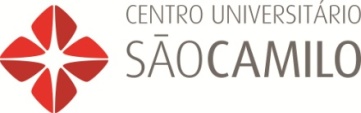 ESPAÇO LIVRECRONOGRAMA  – CURSO : QUÍMICA – 15 de Maio à 15 de Junho22/05Sexta-feira21/05Quinta-feira11/06Quinta-feiraDisciplina: EletromagnetismoHorário: 18:30 às 20:10hLocal: Sala 27/Bloco IProfessor: Diego LibardiTurma: 5º período Público alvo: Acadêmicos do Ensino Médio Vagas: 03Disciplina: Laboratório de Físico-QuímicaHorário: 20:20 às 22:00hLocal: Laboratório de QuímicaProfessor: Otoniel AzevedoTurma: 3º período Público alvo: Acadêmicos do Ensino Médio Vagas: 05Disciplina: Química Analítica QuantitativaHorário: 18:30 às 20:10hLocal: Laboratório de QuímicaProfessor: Marden SardenbergTurma: 5º período Público alvo: Acadêmicos do Ensino Médio Vagas: 05